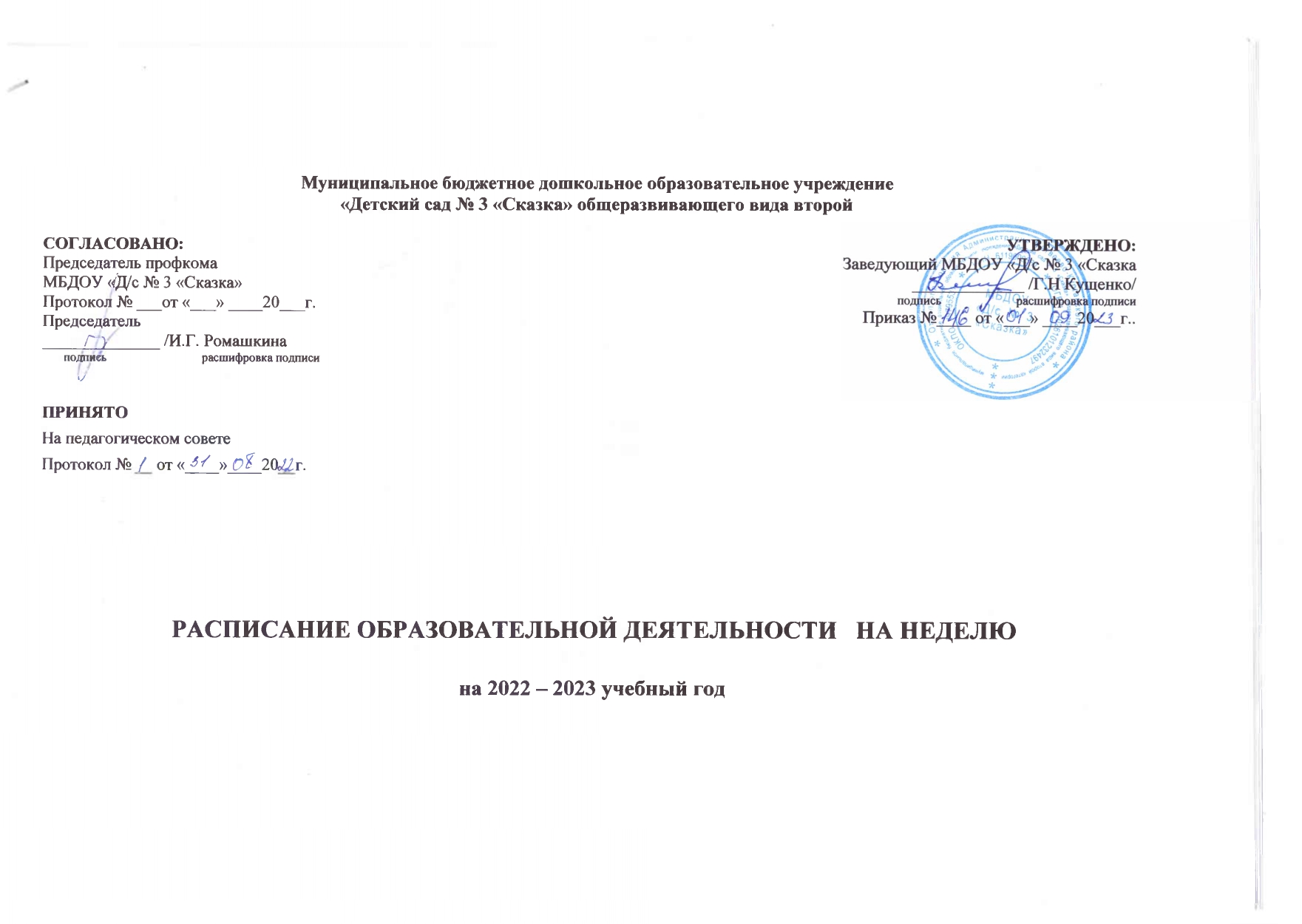 группа ПОНЕДЕЛЬНИК ВТОРНИК СРЕДА ЧЕТВЕРГ ПЯТНИЦА Ранний возраст Физкультурное 9.00 – 9.10Ознакомление с окружающим миром            9.20 – 9.30Развитие связной речи 9.00 – 9.10Лепка 9.20 – 9.30  1.  Рисование 9.00 – 9.102 Музыкальное 9.20 – 9.30Лепка 9.00 – 9.10Физкультурное 9.20 – 9.30 Музыкальное 9.00 – 9.10Конструирование 9.20 – 9.30      младшая  группа  Музыкальное   9.00 – 9.15Математика 9.25 – 9.40       Физкультурное   9.00 – 9.15 Рисование 9.25 – 9.40 Музыкальное        9.00 – 9.15Развитие связной речи 9.25 – 9.40 Физическая культура9.00 – 9.15 Лепка 9.25 – 9.40                 Ознакомление с окружающим миром                                            9.00 – 9.15  2. Конструирование/ аппликация 9.25 – 9.40  средняя группа № 1 Мир природы и мир человека 9.00 – 9.20Музыкальное 9.30 – 9.50 Рисование / лепка 9.00 – 9.20Физическая культура 9.30 -9.50 Математика 9.00 – 9.20Физкультурное на прогулке1.Развитие речи 9.00 – 9.202.Музыкальное занятие 9.30 – 9.50 1.Физическая культура 9.00 – 9.202.Аппликация/конструирование 9.30 – 9.50 средняя группа № 2 Лепка/ рисование 9.00 – 9.20Физкультурное    9.30 – 9.50                                     1.Музыкальное 9.00 – 9.202. Математика 9.30 – 9.50          1. Развитие связной речи 9.00 – 9.202. Физкультурное на прогулке.Музыкальное 9.00 – 9.20Мир природы и мир человека  9.30 – 9.50            Аппликация/ конструирование 9.00 – 9.20Физическая культура 9.30 – 9.50старшая группа Математика   9.00 – 9.25   Рисование 9.35 – 10.00 Физкультурное  10 .10 -10.35 Подготовка к обучению грамоте 9.00 – 9.25  Музыкальное 9.35 – 10.00   Аппликация 10.10 – 10.35ФЭМП 9.00 – 9.25 Лепка 9.35 – 10.003.Физкультурное на прогулке                                     Развитие связной речи 9.00 – 9.25 Рисование 9.35 – 10.00  Музыкальное 10.10 – 10.35  Мир природы и мир родного края 9.00 – 9.25                 9 – 00 2.Конструирование9.35 -10.00  Физкультурное 10.10 – 10.35подготовительная группа  Речевое развитие «Подготовка к обучению грамоте           9.00 – 9.30Рисование 9.40 – 10.10 Музыкальное   10.20 – 10.50ФЭМП                  9.00 – 9.30Лепка 9.40 – 10.10   Физкультурное 10.20 – 10.50 1.Развитие связной речи 9.00 – 9.302.Рисование 9.40 – 10.103.Физкультурное на воздухе 10.20 – 10.50ФЭМП                    9.00 – 9.30. Подготовка к грамоте 9.40 – 10.10 Музыкальное 10.20 – 10.50                  Мир природы и мир человека 9.00 – 9.30 2.Аппликация/конструирование    9.40 – 10.103.Физкультурное 10.20 – 10.50                                  10 – 30 